Zasady postępowania oraz ewakuacji w przypadku pożaru w szkole Zasady postępowania i alarmowania w przypadku zauważenia pożaru w szkole lub w przedszkolu są podobne jak opisane wyżej zasady postępowania i alarmowania dla budynku mieszkalnego. Natomiast ewakuację z budynku szkoły lub przedszkola należy podjąć po ocenie przez kierującego akcją ratowniczą (zarządzającego obiektem), czy rzeczywiście istnieje taka potrzeba.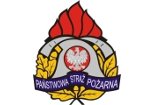 Podstawowym obowiązkiem wszystkich osób przebywających w budynku w przypadku powstania zagrożenia, jest współpraca oraz bezwzględne podporządkowanie się poleceniom kierującego akcją ratowniczą, który do czasu przybycia jednostek Państwowej Straży Pożarnej musi zorganizować ewakuację ludzi i mienia. Osoby nie biorące udziału w akcji ratowniczej powinny ewakuować się najkrótszą oznakowaną drogą ewakuacyjną poza strefę objętą pożarem lub na zewnątrz budynku.Wszyscy uczestniczący w ewakuacji, a w szczególności organizujący działania ewakuacyjne powinni pamiętać że:w pierwszej kolejności ratuje się zagrożone życie ludzkie - ewakuację rozpoczyna się od tych pomieszczeń (lub stref), w których powstał pożar lub które znajdują się na drodze rozprzestrzeniania się ognia oraz z tych pomieszczeń (lub stref), z których wyjście lub dotarcie do bezpiecznych dróg ewakuacji może być odcięte przez pożar, zadymienie lub inne zagrożenie,zabronione jest wykorzystywanie dźwigów (wind) do celów ewakuacji - ewakuację z wyższych kondygnacji należy prowadzić klatkami schodowymi,należy wyłączyć dopływ prądu do pomieszczeń i stref objętych pożarem,należy usuwać z zasięgu ognia wszelkie materiały palne, cenne urządzenia, walory itp.,należy przeciwdziałać panice wśród osób przebywających w budynku, wzywając do zachowania spokoju, informując o drogach ewakuacji oraz roztaczać opiekę nad potrzebującymi pomocy, w przypadku odcięcia dróg ruchu dla pojedynczych osób lub grupy dzieci, należy niezwłocznie dostępnymi środkami, bezpośrednio lub przy pomocy osób znajdujących się na zewnątrz odciętej strefy powiadomić kierującego akcją ratowniczą, osoby odcięte od dróg wyjścia, a znajdujące się w strefie zagrożenia, należy zebrać w pomieszczeniu najbardziej oddalonym od źródła zagrożenia i w miarę posiadanych środków i istniejących warunków, ewakuować z zewnątrz przy pomocy sprzętu przybyłych jednostek Państwowej Straży Pożarnej,wchodząc do pomieszczeń lub stref silnie zadymionych, przyjmować pozycję pochyloną (jak najbliżej podłogi) oraz zabezpieczać drogi oddechowe prostymi środkami (np. zmoczonym w wodzie materiałem),podczas przechodzenia przez silnie zadymione odcinki dróg ewakuacyjnych należy poruszać się wzdłuż ścian, aby nie stracić orientacji co do kierunku ruchu, nie należy otwierać bez koniecznej potrzeby drzwi do pomieszczeń, które mogą być objęte pożarem, ponieważ nagły dopływ powietrza sprzyja gwałtownemu rozprzestrzenianiu się ognia ? otwierając drzwi do takich pomieszczeń należy chować się za ich ościeżnicę, nie można dopuszczać do blokowania w pozycji otwartej drzwi wyposażonych w samozamykacze, po zakończeniu ewakuacji osób należy sprawdzić, czy wszyscy opuścili poszczególne pomieszczenia - przy niezgodności stanu osobowego i podejrzenia, że ktoś pozostał w zagrożonej strefie, należy natychmiast fakt ten zgłosić jednostkom ratowniczym przybyłym na miejsce akcji i przeprowadzić ponowne sprawdzenie pomieszczeń w budynku.ZSIP –Aneta Dąbrowska-Gorzka Pliki do pobraniaBezpieczny dom i mieszkanieMateriały o ZSIP Materiały dotyczące zatrudnieniaOferty P